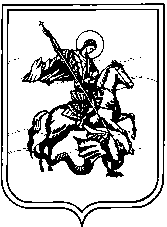 АДМИНИСТРАЦИЯМуниципального района    «ЖУКОВСКИЙ РАЙОН»Калужской областиП О С Т А Н О В Л Е Н И Ег. Жуковот  «27» 03 . 2013 г. 							      № 358В соответствии с Федеральным законом  от 25 декабря 2008 г.  №273-ФЗ «О противодействии коррупции», Указом Президента Российской Федерации  от 18 мая 2009 г. №561 «Об утверждении порядка размещения сведений о доходах, об имуществе и обязательствах имущественного характера, лиц, замещающих государственные должности Российской Федерации, федеральных государственных служащих и членов их семей на официальных сайтах федеральных государственных органов и государственных органов субъектов Российской Федерации и предоставления этих сведений общероссийским средствам массовой информации для опубликования», П О С Т А Н О В Л Я Ю:Утвердить Порядок размещения сведений о доходах, об имуществе и обязательствах имущественного характера муниципальных служащих администрации муниципального района «Жуковский район» и членов их семей на официальном сайте администрации муниципального района в информационно-телекоммуниционной сети Интернет и предоставление этих сведений средствам массовой информации для опубликования (приложение№1).Утвердить прилагаемую форму размещения сведений о доходах, об имуществе и обязательствах имущественного характера муниципальных служащих, представленных муниципальными служащими администрации МР «Жуковский район»  и членов их семей на официальном сайте администрации муниципального района в сети Интернет и представление этих сведений средствам массовой информации для опубликования за отчетный финансовый год (приложение №2).Опубликовать настоящее  постановление в газете «Жуковский вестник» и разместить на официальном сайте администрации муниципального района «Жуковский район». Контроль за исполнением настоящего постановления возложить на управляющего делами администрации.Приложение № 1к Постановлениюадминистрации МР «Жуковский район»от «27» 03. 2013 г. N 358ПОРЯДОКРАЗМЕЩЕНИЯ СВЕДЕНИЙ О ДОХОДАХ, ОБ ИМУЩЕСТВЕ И ОБЯЗАТЕЛЬСТВАХИМУЩЕСТВЕННОГО ХАРАКТЕРА МУНИЦИПАЛЬНЫХ СЛУЖАЩИХАДМИНИСТРАЦИИ МУНИЦИПАЛЬНОГО РАЙОНА "ЖУКОВСКИЙ РАЙОН"И ЧЛЕНОВ ИХ СЕМЕЙ НА ОФИЦИАЛЬНОМ САЙТЕ АДМИНИСТРАЦИИМУНИЦИПАЛЬНОГО РАЙОНА В ИНФОРМАЦИОННО-ТЕЛЕКОММУНИКАЦИОННОЙСЕТИ ИНТЕРНЕТ И ПРЕДОСТАВЛЕНИЕ ЭТИХ СВЕДЕНИЙ СРЕДСТВАММАССОВОЙ ИНФОРМАЦИИ ДЛЯ ОПУБЛИКОВАНИЯ1. Настоящим Порядком устанавливаются обязанности работника администрации муниципального района, в чьи обязанности входит ведение вопросов кадров и работника отдела организационно-контрольной работы и взаимодействия с поселениями по размещению сведений о доходах, об имуществе и обязанностях имущественного характера муниципальных служащих администрации муниципального района, замещающих должности муниципальной службы, включенные в перечень, установленный муниципальным правовым актом администрации муниципального района (далее - муниципальные служащие), их супругов и несовершеннолетних детей (далее - сведений о доходах, об имуществе и обязательствах имущественного характера) на официальном сайте администрации муниципального района в информационно-телекоммуникационной сети Интернет (далее - сайт), а также по предоставлению этих сведений средствам массовой информации, учредителями которых являются государственные органы, органы местного самоуправления, для опубликования в связи с их запросами.2. На сайте размещаются и средствам массовой информации предоставляются для опубликования следующие сведения о доходах, об имуществе и обязательствах имущественного характера:а) перечень объектов недвижимого имущества, принадлежащих муниципальному служащему, его супруге (супругу) и несовершеннолетним детям на праве собственности или находящихся в их пользовании, с указанием вида, площади и страны расположения каждого из них;б) перечень транспортных средств с указанием вида и марки, принадлежащих на праве собственности муниципальному служащему, его супруге (супругу) и несовершеннолетним детям;в) декларированный годовой доход муниципального служащего, его супруги (супруга) и несовершеннолетних детей.3. В размещаемых на сайте и предоставленных средствам массовой информации для опубликования сведениях о доходах, об имуществе и обязательствах имущественного характера запрещается указывать:а) иные сведения (кроме указанных в пункте 2 настоящего Порядка) о доходах муниципального служащего, его супруги (супруга) и несовершеннолетних детей, об имуществе, принадлежащем на праве собственности названным лицам, и об их обязательствах имущественного характера;б) персональные данные супруги (супруга), детей и иных членов семьи муниципального служащего;в) данные, позволяющие определить место жительства, почтовый адрес, телефон и иные средства коммуникации муниципального служащего, его супруги (супруга), детей и иных членов семьи;г) данные, позволяющие определить место нахождения объектов недвижимого имущества, принадлежащих муниципальному служащему, его супруге (супругу), детям и иным членам семьи на праве собственности или находящихся в их пользовании;д) информацию, отнесенную к государственной тайне или являющуюся конфиденциальной.4. Сведения о доходах, об имуществе и обязательствах имущественного характера, указанные в пункте 2 настоящего Порядка, размещаются на сайте в 14-дневный срок со дня исполнения срока, установленного для подачи справок о доходах, об имуществе и обязательствах имущественного характера муниципальными служащими.5. При размещении на официальном сайте сведений о доходах, об имуществе и обязательствах имущественного характера за каждый последующий год указанные сведения, размещенные в предыдущие годы, сохраняются на официальном сайте. 6. В случае,  если муниципальные служащие представили уточненные сведения о доходах, об имуществе и обязательствах имущественного характера и если эти сведения подлежат размещению на официальном сайте в соответствии с пунктом 2 настоящего Порядка работник администрации муниципального района, в чьи обязанности входит ведение вопросов кадров  формирует сводную таблицу и направляет ее в отдел организационно-контрольной работы и взаимодействия с поселениями, ответственному за размещение информации на официальном сайте, в 3-х дневный срок после представления уточненных сведений.7. В случае,  если гражданин назначен на должность муниципальной службы после даты, указанной в пункте 5 настоящего Порядка,  работник администрации муниципального района, в чьи обязанности входит ведение вопросов кадров формирует сводную таблицу и направляет ее в отдел организационно-контрольной работы и взаимодействия с поселениями, ответственному за размещение информации на официальном сайте, в срок не позднее 1 месяца со дня представления сведений о доходах, об имуществе и обязательствах имущественного характера8. Работники администрации, отвечающие за размещение сведений на сайте и предоставление сведений средствам массовой информации:а) в 3-дневный срок со дня поступления запроса от средства массовой информации сообщают о нем муниципальному служащему, в отношении которого поступил запрос;б) в 7-дневный срок со дня поступления запроса от средства массовой информации обеспечивают предоставление ему сведений, указанных в пункте 2 настоящего Порядка, в том случае, если запрашиваемые сведения отсутствуют на сайте.7. Работники администрации, ответственные за размещение сведений на сайте и предоставление сведений средствам массовой информации, несут в соответствии с законодательством Российской Федерации ответственность за несоблюдение настоящего Порядка, а также за разглашение сведений, отнесенных к государственной тайне или являющихся конфиденциальными.Приложение № 2к Постановлениюадминистрации МР «Жуковский район»от «____» ______ 2013 г. N ____ФОРМАразмещения сведений о доходах, об имуществе и обязательствах имущественного характера муниципальных служащих администрации МР «Жуковский район» и членов их семей на официальном сайте администрации муниципального района в сети Интернет и предоставление этих сведений средствам массовой информации для опубликования за отчетный финансовый годс 01 января 20___ года по 31 декабря 20___ годаФамилия, имя, отчество муниципального служащего (члены семьи без указания Ф.И.О)Декларированный годовой доход за 20__ год. (руб.)Перечень объектов недвижимого имущества и транспортных средств, принадлежащих на праве собственностиПеречень объектов недвижимого имущества и транспортных средств, принадлежащих на праве собственностиПеречень объектов недвижимого имущества и транспортных средств, принадлежащих на праве собственностиПеречень объектов недвижимого имущества и транспортных средств, принадлежащих на праве собственностиПеречень объектов недвижимого имущества, находящегося в пользованииПеречень объектов недвижимого имущества, находящегося в пользованииПеречень объектов недвижимого имущества, находящегося в пользованииФамилия, имя, отчество муниципального служащего (члены семьи без указания Ф.И.О)Декларированный годовой доход за 20__ год. (руб.)Вид объектов недвижимостиПлощадь (кв.м.)Страна расположенияТранспортные средстваВид объектовПлощадь (кв.м.)Страна расположения